МИНИСТЕРСТВО НАУКИ И ВЫСШЕГО ОБРАЗОВАНИЯ РОССИЙСКОЙ ФЕДЕРАЦИИфедеральное государственное бюджетное образовательное учреждение высшего образования«КУЗБАССКИЙ ГОСУДАРСТВЕННЫЙ ТЕХНИЧЕСКИЙ УНИВЕРСИТЕТ ИМЕНИ Т.Ф.ГОРБАЧЕВА»Филиал КузГТУ в г. Белово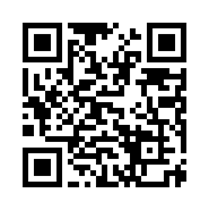 УТВЕРЖДАЮЗаместитель директора по учебной работе, совмещающая должность директора филиала Долганова Ж.А.Рабочая программа дисциплиныПатентоведение Специальность «21.05.04 Горное дело»Специализация «01 Подземная разработка пластовых месторождений»Присваиваемая квалификацияГорный инженер (специалист)Форма обученияочно-заочнаягод набора 2024Белово 2024Рабочую программу составил: д.б.н., профессор Законнова Л.И. Рабочая программа обсуждена на заседании кафедры «Горного дела и техносферной безопасности»Протокол № 9 от «13» апреля 2024 г.Заведующий кафедрой: Белов В.Ф.Согласовано учебно-методической комиссией по специальности 21.05.04 «Горное дело»Протокол № 8 от «16» апреля 2024 г.Председатель комиссии: Аксененко В.В.1. Перечень планируемых результатов обучения по дисциплине "Патентоведение", соотнесенных с планируемыми результатами освоения образовательной программыОсвоение дисциплины направлено на формирование: профессиональных компетенций:ПК-3 - Способность оценивать, контролировать и управлять геомеханическим состоянием массива в зоне и вне зоны влияния горных работ.Результаты обучения по дисциплине определяются индикаторами достижения компетенцийИндикатор(ы) достижения:- анализирует задачу состояния горных работ на основе анализа и синтеза информации с целью разработки инновационных решений по разработке угольных и рудных месторождений;- выдвигает и оценивает идеи возможных вариантов решения задач ведения горных работ на основе действующих правовых норм в области интеллектуальной собственности и патентоведения, имеющихся ресурсов и ограничений;- участвует в выполнении исследований ведения горных работ с использованием информационных технологийРезультаты обучения по дисциплине:Знать: системный подход к анализу и синтезу информации в оценке, контроле и управлении горными работами; нормативную базу, определяющую возникновение и защиту права на интеллектуальную собственность; особенности изобретательской деятельности; объекты изобретательского права и формы их охраны; источники и порядок работы с патентной информацией; особенности российского и зарубежного патентного законодательства; организацию деятельности по изобретательству и патентно-лицензионной работе в Российской Федерации:Уметь: выдвигать и оценивать идеи возможных вариантов решения задач контроля и управления ведения горными работами; определять объекты изобретательского и патентного права; вести патентный поиск в базах патентов и изобретений и систематизацию исходных источников информации в исследованиях;  использовать интернет-ресурсы при поиске и экспертизе изобретений и патентов;Владеть: гражданско-правовыми способами защиты прав изобретателей и патентообладателей; навыками выявления новых научных и технико-технологических решений при подземной технологии добычи угля и руды; навыками составления, подачи и рассмотрения заявки на выдачу патент; методами исследования с использованием информационных технологий.2. Место дисциплины "Патентоведение" в структуре ОПОП специалитетаДля освоения дисциплины необходимы знания умения, навыки и (или) опыт профессиональной деятельности, полученные в рамках изучения следующих дисциплин: «Горное право», «Геомеханика», «Основы горного дела (подземная геотехнология)», «Подземная разработка пластовых месторождений», «Основы научных исследований» «Разработка мощных угольных пластов», «Управление состоянием массива горных пород».Дисциплина входит в Блок 1 «Дисциплины (модули)» ОПОП.Цель дисциплины – получение обучающимися знаний, умений, навыков и (или) опыта профессиональной деятельности, необходимых для формирования компетенций, указанных в пункте 1.3. Объем дисциплины "Патентоведение" в зачетных единицах с указанием количества академических часов, выделенных на контактную работу обучающихся с преподавателем (по видам занятий) и на самостоятельную работу обучающихсяОбщая трудоемкость дисциплины "Патентоведение" составляет 4 зачетных единицы, 144 часа.4. Содержание дисциплины "Патентоведение", структурированное по разделам (темам)4.1. Лекционные занятия4.2. Лабораторные занятия4.3. Самостоятельная работа обучающегося и перечень учебно-методического обеспечения для самостоятельной работы обучающихся по дисциплине5. Фонд оценочных средств для проведения промежуточной аттестации обучающихся по дисциплине "Патентоведение", структурированное по разделам (темам)5.1. Паспорт фонда оценочных средств5.2. Типовые контрольные задания или иные материалыТекущий контроль успеваемости и промежуточная аттестация обучающихся могут проводиться как при непосредственном взаимодействии педагогического работника с обучающимися, так и с использованием ресурсов ЭИОС филиала КузГТУ, в том числе синхронного и  (или) асинхронного взаимодействия посредством сети «Интернет».5.2.1.Оценочные средства при текущем контролеОценка текущей успеваемости студентов проводится на лабораторных занятиях в контрольные недели в виде ответов на вопросы при защите лабораторных работ и индивидуальных заданий.Опрос по контрольным вопросам: При проведении текущего контроля обучающимся будет письменно, либо устно задано два вопроса, на которые они должны дать ответы.Например, тест:1  Под термином «интеллектуальная собственность» понимается:а. результаты интеллектуальной деятельности человека, а также приравненные к ним результаты;б. результаты изобретательской деятельности человека; в. промышленные товары, защищенные патентом.2. Кто является субъектом авторского права?а. физическое или юридическое лицо, наделенное определенными правами и обязанностями; б. изобретатель;в. автор произведения науки, литературы и искусства.Критерии оцениванияПримеры контрольных вопросов при защите лабораторных работ и индивидуальных заданийЧто означает определение темы патентного поиска?Исходя из чего определяется предмет  патентного поиска?Как осуществляется поиск  патентных  документов  по  базам  изобретений и полезных моделей в федеральной информационно-поисковой системе.Что влияет на объем патентных прав изобретения?Как можно увеличить или уменьшить объем патентных прав?Может ли по смыслу нетехническая задача быть изобретательской?Какие особенности формулирования задачи и технического результата предполагаемого изобретения?Что может являться признаком изобретения?Как определить существенность признака изобретения?Чем прототип предполагаемого изобретения отличается от других аналогов?Как выбирается вид формулы изобретения для конкретного технического решения?Какие требования предъявляются к формуле изобретения по ее оформлению?Какие требования предъявляются к формуле изобретения по ее содержанию?Кто является лицензиаром и лицензиатом в лицензионном договоре на использование патента на изобретение?Что обязательно должен содержать лицензионный договор?Где необходимо регистрировать лицензионные договоры?Примеры тем рефератов:Основные положения патентного права США.Международная и Евразийская заявка.3.Особенности и цели проведения информационного поиска для определения уровня техники.4. Особенности работы на сайте Всемирной организации интеллектуальной собственности.Критерии оценивания65-100 баллов – тема раскрыта полностью, имеются необходимые поясняющие диаграммы, иллюстрации, список  литературы, реферат оформлен в соответствии с существующими требованиями; 0-64 балла – тема раскрыта не полностью, отсутствуют необходимые поясняющие диаграммы, иллюстрации, список литературы.5.2. Типовые контрольные задания или иные материалы5.2.2. Оценочные средства при промежуточной аттестацииПромежуточная аттестация проводится в форме зачета. Оценочными средствами являются контрольные вопросы. Необходимо ответить на два вопроса.Вопросы к зачетуОсновные этапы развития и современное состояние патентно-лицензионной деятельности в России. Специфика изобретательской деятельности в горном деле.Авторское и патентное законодательство в России. Задачи правового регулирования отношений, связанных с выявлением, созданием, оформлением и использованием объектов интеллектуальной собственности.Система органов государственной власти и негосударственных организаций, осуществляющих функции правой охраны и защиты в сфере интеллектуальной собственности.Основные принципы построения системы патентной информации в России. Источники информации об изобретениях.Патентная документация: общая характеристика, виды, назначение. Виды и особенности патентной документации. Государственный патентный фонд. Фонд патентной экспертизы.Элементы полного описания изобретений. Классификация изобретений. Международная классификация изобретений (МКИ). Международная классификация промышленных образцов (МКПО).Цель, виды и структура проведения поиска патентной документации. Методы интенсификации патентного поиска.Объекты изобретательского права. Изобретения. Предложения, не признаваемые изобретениями. Правовая охрана изобретений.Объекты изобретательского права. Полезная модель, промышленный образец, товарный знак. Правовая охрана полезных моделей, промышленных образцов и товарных знаков.Характеристика основных субъектов правовой охраны. Авторы и патентообладатели. Исключительное право на использование изобретения, полезной модели и промышленного образца.Выявление изобретения. Объекты изобретения и их признаки. Процедура составления и подачи заявки на выдачу патента на изобретение.Форма составления заявки на изобретение. Описание предполагаемого изобретения.Формула изобретения; чертежи и реферат; оформление документов заявки на предполагаемое изобретение.Особенности патентного законодательства за рубежом. Патентование российских изобретений заграницей.Критерии оценивания при ответе на вопросы:85–100 баллов – при правильном и полном ответе на два вопроса;65–84 баллов – при правильном и полном ответе на один из вопросов и правильном, но не полном ответе на другой из вопросов;50–64 баллов – при правильном и неполном ответе только на один из вопросов;0–49 баллов – при отсутствии правильных ответов на вопросы.Шкала оценивания5.2.3. Методические материалы, определяющие процедуры оценивания знаний, умений, навыков и (или) опыта деятельности, характеризующие этапы формирования компетенцийПри проведении текущего контроля по темам в конце занятия обучающиеся убирают все личные вещи с учебной мебели, достают листок чистой бумаги и ручку. На листке бумаги записываются Фамилия, Имя, Отчество, номер группы и дата проведения опроса. Далее преподаватель задает два вопроса, которые могут быть, как записаны на листке бумаги, так и нет. В течение пяти минут обучающиеся должны дать ответы на заданные вопросы, при этом использовать любую печатную и рукописную продукцию, а также любые технические средства не допускается. По истечении указанного времени листы с ответами сдаются преподавателю на проверку. Результаты оценивания ответов на вопросы доводятся до сведения обучающихся не позднее трех учебных дней после даты проведения опроса.Если обучающийся воспользовался любой печатной или рукописной продукцией, а также любыми техническими средствами, то его ответы на вопросы не принимаются и ему выставляется 0 баллов.При проведении текущего контроля проводится проверка рефератов. Преподаватель анализирует содержащиеся в реферате элементы и их соответствие заданной теме.При проведении текущего контроля по лабораторным занятиям обучающиеся представляют отчет по лабораторным работам преподавателю. Защита отчетов по лабораторным работам может проводиться как в письменной, так и в устной форме. При проведении текущего контроля по защите отчета в конце следующего занятия по лабораторной работе преподаватель задает два вопроса, которые могут быть, как записаны, так и нет. В течение пяти минут обучающиеся должны дать ответы на заданные вопросы, при этом использовать любую печатную и рукописную продукцию, а также любые технические средства не допускается. По истечении указанного времени листы с ответами сдаются преподавателю на проверку. При проведении промежуточной аттестации обучающиеся сдают устный зачет, до которого допускаются, если выполнены все требования текущего контроля.6. Учебно-методическое обеспечение6.1. Основная литератураШевелев, Ю. А. Патентоведение : учебное пособие для студентов специальности 130400.65 «Горное дело», специализации 130401.65 «Подземная разработка пластовых месторождений», 130406.65 «Обогащение полезных ископаемых» / Ю. А. Шевелев ; ФГБОУ ВПО «Кузбас. гос. техн. ун-т им. Т. Ф. Горбачева», Каф. разраб. месторождений полез. ископаемых подзем. способом. – Кемерово : КузГТУ, 2013. – 147 с.1 электрон. опт. диск (CD-ROM). – URL: http://library.kuzstu.ru/meto.php?n=91000&type=utchposob:common. – Текст : электронный. Патентоведение : учебное пособие / составитель А. И. Яремчук. — Кемерово : Кузбасская ГСХА, 2019. — 105 с. — Текст : электронный // Лань : электронно-библиотечная система. — URL: https://e.lanbook.com/book/143040. — Режим доступа: для авториз. пользователей.Рыжков, И. Б. Основы научных исследований и изобретательства : учебное пособие для вузов / И. Б. Рыжков. — 5-е изд., испр. — Санкт-Петербург : Лань, 2022. — 224 с. — ISBN 978-5-8114-9041-7. — Текст : электронный // Лань : электронно-библиотечная система. — URL: https://e.lanbook.com/book/183756. — Режим доступа: для авториз. пользователей. 6.2. Дополнительная литератураСоснин, Э. А.  Патентоведение : учебник и практикум для вузов / Э. А. Соснин, В. Ф. Канер. — Москва : Издательство Юрайт, 2024. — 384 с. — (Высшее образование). — ISBN 978-5-534-09625-5. — Текст : электронный // Образовательная платформа Юрайт [сайт]. — URL: https://urait.ru/bcode/541643.Жарова, А. К.  Интеллектуальное право. Защита интеллектуальной собственности : учебник для вузов / А. К. Жарова ; под общей редакцией А. А. Стрельцова. — 6-е изд., перераб. и доп. — Москва : Издательство Юрайт, 2024. — 384 с. — (Высшее образование). — ISBN 978-5-534-18248-4. — Текст : электронный // Образовательная платформа Юрайт [сайт]. — URL: https://urait.ru/bcode/534605.Лихолетов, В. В.  Экономико-правовая защита интеллектуальной собственности : учебное пособие для вузов / В. В. Лихолетов, О. В. Рязанцева. — Москва : Издательство Юрайт, 2024. — 195 с. — (Высшее образование). — ISBN 978-5-534-13498-8. — Текст : электронный // Образовательная платформа Юрайт [сайт]. — URL: https://urait.ru/bcode/543759.Зайцева, И.С. Основы научных исследований и патентоведение : учебное пособие / И. С. Зайцева; ФГБОУ ВПО «Кузбас. гос. техн. ун-т им. Т. Ф. Горбачева», Каф. строит. конструкций, водоснабжения и водоотведения. - Кемерово : Издательство КузГТУ , 2014. – 84 с. http://library.kuzstu.ru/meto.php?n=90131&type=utchposob:common.Шатько, Д. Б. Патентоведение : учебное пособие / Д. Б. Шатько, К. П. Петренко, Д. В. Видин. — Кемерово : КузГТУ имени Т.Ф. Горбачева, 2022. — 146 с. — ISBN 978-5-00137-344-5. — Текст : электронный // Лань : электронно-библиотечная система. — URL: https://e.lanbook.com/book/295763. — Режим доступа: для авториз. пользователей.6.3. Профессиональные базы данных и информационные справочные системыЭлектронная библиотека КузГТУ https://elib.kuzstu.ru/Электронная библиотечная система «Лань» http://e.lanbook.comЭлектронная библиотечная система «Юрайт» https://urait.ru/7. Перечень ресурсов информационно-телекоммуникационной сети «Интернет»Официальный сайт Кузбасского государственного технического университета имени Т.Ф. Горбачева. Режим доступа: https://kuzstu.ru/.Официальный сайт филиала КузГТУ в г. Белово. Режим доступа:  http://belovokyzgty.ru/.Электронная информационно-образовательная среда филиала КузГТУ в г. Белово.  Режим доступа:  http://eоs.belovokyzgty.ru/Научная электронная библиотека eLIBRARY.RU https://elibrary.ru/defaultx.asp?8. Методические указания для обучающихся по освоению дисциплины "Патентоведение"Самостоятельная работа обучающегося является частью его учебной деятельности, объемы самостоятельной работы по каждой дисциплине (модулю) практике, государственной итоговой аттестации, устанавливаются в учебном плане.Самостоятельная работа по дисциплине (модулю), практике организуется следующим образом:До начала освоения дисциплины обучающемуся необходимо ознакомиться с содержанием рабочей программы дисциплины (модуля), программы практики в следующем порядке:содержание знаний, умений, навыков и (или) опыта профессиональной деятельности, которые будут сформированы в процессе освоения дисциплины (модуля), практики;содержание конспектов лекций, размещенных в электронной информационной среде филиала КузГТУ в порядке освоения дисциплины, указанном в рабочей программе дисциплины (модуля), практики;содержание основной и дополнительной литературы.В период освоения дисциплины обучающийся осуществляет самостоятельную работу в следующем порядке:выполнение практических и (или) лабораторных работы и (или) отчетов в порядке, установленном в рабочей программе дисциплины (модуля), практики;подготовка к опросам и (или) тестированию в соответствии с порядком, установленном в рабочей программе дисциплины (модуля), практики;подготовка к промежуточной аттестации в соответствии с порядком, установленном в рабочей программе дисциплины (модуля), практики.В случае затруднений, возникших при выполнении самостоятельной работы, обучающемуся необходимо обратиться за консультацией к педагогическому работнику. Периоды проведения консультаций устанавливаются в расписании консультаций.9. Перечень информационных технологий, используемых при осуществлении образовательного процесса по дисциплине "Патентоведение", включая перечень программного обеспечения и информационных справочных системДля изучения дисциплины может использоваться следующее программное обеспечение:Mozilla FirefoxGoogle ChromeOpera7-zipMicrosoft WindowsДоктор вебСпутник10. Описание материально-технической базы, необходимой для осуществления образовательного процесса по дисциплине "Патентоведение"Для осуществления образовательного процесса по данной дисциплине предусмотрена следующая материально-техническая база:1. Учебная аудитория № 308 для проведения занятий лекционного типа, занятий семинарского типа, групповых и индивидуальных консультаций, текущего контроля и промежуточной аттестации, оснащенная следующим оборудованием и техническими средствами обучения:- посадочные места – 42;- рабочее место преподавателя;- переносная кафедра;- ученическая доска; - проекционный экран;- переносной ноутбук Lenovо B590  15.6 дюймовый экран, 2.2 ГГц тактовая частота , 4 Гб ОЗУ, 512 Мб видеопамять; - интерактивная система Smart Board SB 680;- общая локальная компьютерная сеть Интернет;- программное обеспечение: операционная система Microsoft Windows 7, пакеты программных продуктов Office 2007 и 2010; - информационные стенды.2. Специальное помещение № 219 (научно-техническая библиотека), компьютерный класс № 207 для самостоятельной работы обучающихся, оснащенные компьютерной техникой с подключением к сети «Интернет» и доступом в электронную информационно-образовательную среду филиала.11. Иные сведения и (или) материалыОбразовательный процесс осуществляется с использованием как традиционных, так и современных интерактивных технологий.В рамках аудиторных занятий применяются следующие интерактивные методы: - разбор конкретных примеров; - мультимедийная презентация.Проведение групповых и индивидуальных консультаций осуществляется в соответствии с расписанием консультаций по темам, заявленным в рабочей программе дисциплины, в период освоения дисциплины и перед промежуточной аттестацией с учетом результатов текущего контроля.Форма обученияКоличество часовКоличество часовКоличество часовФорма обученияОФЗФОЗФКурс 6/Семестр 11Всего часов144Контактная работа обучающихся с преподавателем (по видам учебных занятий):Аудиторная работаЛекции4Лабораторные занятия4Практические занятияВнеаудиторная работаИндивидуальная работа с преподавателем:Консультация и иные виды учебной деятельностиСамостоятельная работа136Форма промежуточной аттестациизачет Раздел дисциплины, темы лекций и их содержаниеТрудоемкость в часахТрудоемкость в часахТрудоемкость в часахРаздел дисциплины, темы лекций и их содержаниеОФЗФОЗФ1 Характеристика интеллектуальной собственности, авторского и патентного права.1.1. Изобретательская деятельность как творческий процесс рождения новых технико-технологических  решений.  Авторское  право  и  правовой  режим    защиты интеллектуальной  и  промышленной  собственности. Государственная стратегия интеллектуальной собственности. Значение изобретательской работы в создании и развитии минерально-сырьевой базы страны-1.2  Законодательство  в  сфере  интеллектуальной  собственности лицензионной работы в России. Система источников авторского и патентного права. Задачи правового регулирования отношений, связанных с выявлением, созданием, оформлением и использованием объектов интеллектуальной собственности. Система органов государственной власти, осуществляющих функции правой охраны и защиты в сфере интеллектуальной собственности.11.3. Патентная информация и документация. Основные принципы построения системы патентной информации. Патентная документация: общая характеристика, виды, особенности и назначение. Государственный патентный фонд. Официальные и информационные издания Федеральной службы по интеллектуальной собственности . Международные стандарты Всемирной организации интеллектуальной собственности (ВОИС) и их использование в патентной документации. Классификация изобретений. Международная патентная классификация (МПК). Международная классификация промышленных образцов (МКПО). Элементы полного описания изобретений.11.4.  Патентные  исследования.  Поиск  патентной  документации.  Цель, виды  и структура проведения информационного поиска. Порядок выявления новых научных, технических  и  технологических  решений  в  процессе  выполнения  патентных исследований. Интенсификация поиска с  использованием  описаний изобретений   к патентам-аналогам. Компьютеризация и модернизация автоматизированных систем поиска патентной информации.12  Авторские и патентные права и формы их охраны.2.1. Авторское право и смежные права: понятие, сущность, объекты смежных прав. Изобретения:  понятие  и  объекты  изобретений. Предложения,  не  признаваемые изобретениями. Правовая охрана изобретений. Полезная модель. Правовая охрана полезных  моделей. Промышленный  образец.  Правовая  охрана  промышленных образцов. Товарный знак. Знаки обслуживания и наименования мест происхождения товара. Правовая охрана товарных знаков, знаков обслуживания и мест происхождения товаров. Особенности патентного законодательства за рубежом. Охрана российских изобретений, полезных моделей и промышленных образцов за рубежом. Продажа и покупка лицензий.12.2.  Характеристика  основных  субъектов  патентного  права.  Авторы патентообладатели. Содержание патентных прав и их защита. Исключительное право на использование изобретения,         полезной модели и  промышленного  образца. Регистрация  договоров  об  уступке  и  на использование  изобретений,  полезных моделей, промышленных образцов и знаков обслуживания. Прекращение действия патента. Правовая охрана произведений науки, литературы и искусства, исполнения, фонограммы, программ для электронных вычислительных машин, баз данных, топологии интегральных микросхем.0,52.3. Оформление прав и экспертиза заявок на изобретения. Изобретения в горном деле. Выявление изобретения. Составление и подача заявки на выдачу патента на изобретение: процедура подачи заявки. Объекты изобретения и их признаки. Форма составления заявки на изобретение. Описание предполагаемого изобретения; формула изобретения; чертежи и реферат. Оформление документов заявки на изобретение         0,52.4. Рассмотрение заявки в патентном ведомстве. Формальная экспертиза заявки. Экспертиза  заявки  по  существу.  Использование Интернет-ресурсов  Федеральной службы  по     интеллектуальной собственности  и  сторонних  баз  данных  по изобретениям, полезным моделям и не патентной научно-технической информации при экспертизе изобретений. Решение о выдаче патента. Базы данных, предоставленные экспертизе  изобретений  и  полезных  моделей  для поиска  в  режиме  on-line. Положение о пошлинах за патентование изобретений. Секреты производства (ноу-хау)    1Итого4Наименование работыТрудоемкость в часахТрудоемкость в часахТрудоемкость в часахНаименование работыОФЗФОЗФЛаб №11.1  Изучение Интернет-ресурсов  Федеральной службы по интеллектуальной собственности для интенсификации процедур при экспертизе изобретений.0,5Лаб 1.2  Изучение административных процедур по организации приема и рассмотрения заявок на выдачу патента. Разбор конкретного примера для изобретения, промышленного образца, или полезной модели.0,5Лаб №22.1 Изучение  процедуры  выявления  аналогов  и  прототипов предполагаемого изобретения при создании новых разработок (разбор конкретного примера). Выбор объекта изобретения или полезной модели.0,5Лаб 2.2   Изучение  методики  поиска  отличительных  признаков предполагаемого изобретения,  необходимых для составления формулы изобретения. Нахождение  полного описания, формулы  и чертежей аналогов и прототипа (разбор конкретного примера).0,5Текущий контроль (устный или письменный опрос по темам лабораторных работ №1-№2). Уточнение индивидуального задания студенту.-Лаб №3 3.1 Изучение методики  составления  описания  предполагаемого изобретения (разбор конкретного примера).1Лаб 3.2   Изучение  основных  принципов  составления  заявочных материалов предполагаемого изобретения (разбор конкретного примера).18 Текущий контроль (защита Лаб №3)-Итого4Вид СРСТрудоемкость в часахТрудоемкость в часахТрудоемкость в часахВид СРСОФЗФОЗФ1 Изучение теоретического материала согласно лекциям, подготовка информационных материалов к выполнению Лаб №1-3, подготовка к текущему контролю.-2 Написание реферата.-3 Изучение теоретического материала.684 Выполнение  теоретического  задания  контрольной  работы. Оформление контрольной работы.68Подготовка к зачетуИтого136Форма текущего контроля знаний, умений, навыков, необходимых для формирования соответствующей компетенцииКомпетенции, формируемые в результате освоения дисциплины (модуля)Индикатор(ы) достижениякомпетенцииРезультаты обучения по дисциплине(модуля)УровеньОпрос по контрольным вопросам, подготовка и защита отчетов по лабораторным работам.ПК-3Анализирует задачу состояния горных работ на основе анализа и синтеза информации с целью разработки инновационных решений по разработке угольных и рудных месторождений;Выдвигает и оценивает идеи возможных вариантов решения задач ведения горных работ на основе действующих правовых норм в области интеллектуальной собственности и патентоведения, имеющихся ресурсов и ограничений;Участвует в выполнении исследований ведения горных работ с использованием информационных технологийЗнать: системный подход к анализу и синтезу информации в оценке, контроле и управлении горными работами; нормативную базу, определяющую возникновение и защиту права на интеллектуальную собственность; особенности изобретательской деятельности; объекты изобретательского права и формы их охраны; источники и порядок работы с патентной информацией; особенности российского и зарубежного патентного законодательства; организацию деятельности по изобретательству и патентно-лицензионной работе в Российской Федерации:Уметь: выдвигать и оценивать идеи возможных вариантов решения задач контроля и управления ведения горными работами; определять объекты изобретательского и патентного права; вести патентный поиск в базах патентов и изобретений и систематизацию исходных источников информации в исследованиях;  использовать интернет-ресурсы при поиске и экспертизе изобретений и патентов;Владеть: гражданско-правовыми способами защиты прав изобретателей и патентообладателей; навыками выявления новых научных и технико-технологических решений при подземной технологии добычи угля и руды; навыками составления, подачи и рассмотрения заявки на выдачу патент; методами исследования с использованием информационных технологий.Высокий или среднийВысокий уровень достижения компетенции - компетенция сформирована, рекомендованные оценки: отлично, хорошо, зачтено.Средний уровень достижения компетенции - компетенция сформирована, рекомендованные оценки: хорошо, удовлетворительно, зачтено.Низкий уровень достижения компетенции - компетенция не сформирована, оценивается неудовлетворительно или не зачтено.Высокий уровень достижения компетенции - компетенция сформирована, рекомендованные оценки: отлично, хорошо, зачтено.Средний уровень достижения компетенции - компетенция сформирована, рекомендованные оценки: хорошо, удовлетворительно, зачтено.Низкий уровень достижения компетенции - компетенция не сформирована, оценивается неудовлетворительно или не зачтено.Высокий уровень достижения компетенции - компетенция сформирована, рекомендованные оценки: отлично, хорошо, зачтено.Средний уровень достижения компетенции - компетенция сформирована, рекомендованные оценки: хорошо, удовлетворительно, зачтено.Низкий уровень достижения компетенции - компетенция не сформирована, оценивается неудовлетворительно или не зачтено.Высокий уровень достижения компетенции - компетенция сформирована, рекомендованные оценки: отлично, хорошо, зачтено.Средний уровень достижения компетенции - компетенция сформирована, рекомендованные оценки: хорошо, удовлетворительно, зачтено.Низкий уровень достижения компетенции - компетенция не сформирована, оценивается неудовлетворительно или не зачтено.Высокий уровень достижения компетенции - компетенция сформирована, рекомендованные оценки: отлично, хорошо, зачтено.Средний уровень достижения компетенции - компетенция сформирована, рекомендованные оценки: хорошо, удовлетворительно, зачтено.Низкий уровень достижения компетенции - компетенция не сформирована, оценивается неудовлетворительно или не зачтено.Количество баллов0-4950-7475-99100Шкала оцениванияНе зачтеноЗачтеноЗачтеноЗачтеноКоличество баллов0-6465-100Шкала оцениванияНе зачтеноЗачтеноКоличество баллов0-4950-6465-8485100ОценкаНезачтеноНезачтеноЗачтеноЗачтено